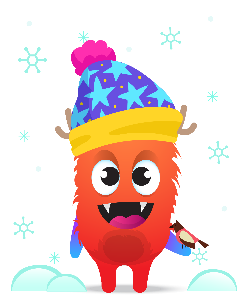 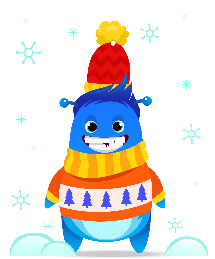 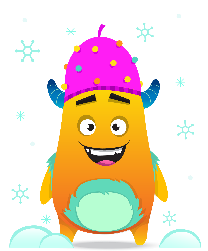 Zin van de dag: 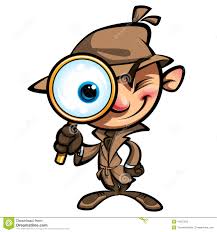 Vul het puzzelstuk aan.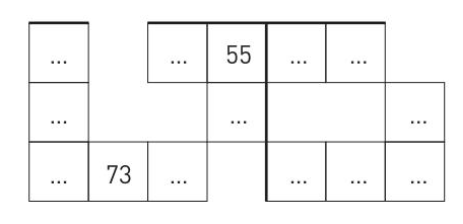 Los op.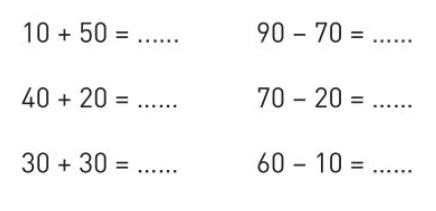 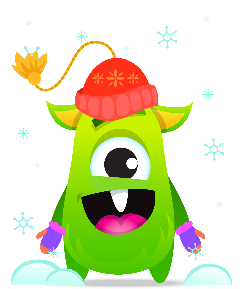 Oefening in de kijker